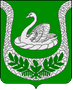 Администрация муниципального образования«Фалилеевское сельское поселение»муниципального образования«Кингисеппский муниципальный район»Ленинградской областиПОСТАНОВЛЕНИЕот 02.06.2014  № 54Об организации и работе учебно-консультационного                                                                                                                              пункта по гражданской обороне и                                                                                                                                чрезвычайным  ситуациям в администрации                                                                                                                                                                     МО «Фалилеевское сельское поселение»В соответствии с требованиями Федерального закона от 21.12.1994 № 68-ФЗ «О защите населения и территорий от чрезвычайных ситуаций природного и техногенного характера», постановлений Правительства Российской Федерации от 02.11.2000 г. № 841 «Об утверждении положения об организации обучения населения в области гражданской обороны» и от 04.09.2003 № 547 «О порядке подготовки населения в области защиты от чрезвычайных ситуаций» и в целях обеспечения безопасности людей, охраны их жизни и здоровья на территории МО «Фалилеевское сельское поселение»,
постановляю:
       1. Организовать работу учебно-консультационного  пункта в помещении администрации МО «Фалилеевское сельское поселение».       2. Утвердить Положение об учебно-консультационном пункте по гражданской обороне и чрезвычайным ситуациям (Приложение № 1).       3. Начальником УКП ГО и ЧС назначить  Кивилеву О.А., специалиста администрации МО «Фалилеевское сельское поселение».                                                                                                       4. Инструктором-консультантом УКП ГО и ЧС назначить Пегашева А.С., специалиста администрации МО «Фалилеевское сельское поселение».       5. Утвердить функциональные обязанности руководителя учебно-консультационного пункта (приложение № 2).
       6.  Предусмотреть в бюджете МО «Фалилеевское сельское поселение» финансовые расходы, связанные с организацией работы УКП.
       7. Разместить настоящее постановление на официальном сайте  МО «Фалилеевское сельское поселение»
        8. Контроль за выполнением настоящего постановления оставляю за собой.Пегашев А.С ,664732 экз.Утвержденопостановлением администрацииМО «Фалилеевское сельское поселение»от 02.06.2014 г. № 54 (приложение 1)П  О Л О Ж Е Н И Е                                 об учебно-консультационном пункте  по гражданской обороне и                                                     чрезвычайным ситуациямОБЩИЕ ПОЛОЖЕНИЯУчебно-консультационный пункт по гражданской обороне и чрезвычайным ситуациям (УКП) предназначены для обучения населения, не занятого в производстве и сфере обслуживания (неработающее население).УКП создаются в соответствии с требованиями федеральных законов «О защите населения и территорий от чрезвычайных ситуаций природного и техногенного характера» и «О гражданской обороне», постановлений Правительства Российской Федерации «О порядке подготовки населения в области защиты от чрезвычайных ситуаций» и «Об утверждении Положения об организации обучения населения в области гражданской обороны», а также «Организационных указаний по обучению населения Российской Федерации в области гражданской обороны и защиты от чрезвычайных ситуаций», подписанных министром РФ по делам гражданской обороны, чрезвычайным ситуациям и ликвидации последствий стихийных бедствий.Главная цель создания УКП – обеспечение необходимых условий для подготовки неработающего населения по проблемам гражданской обороны и защиты от чрезвычайных ситуаций (ГО и ЧС) по месту жительства.Основными задачами УКП являются:организация обучения неработающего населения по программам, утвержденным МЧС России;выработка практических навыков действий в условиях чрезвычайных ситуаций мирного и военного времени;повышение уровня морально-психологического состояния населения в условиях угрозы и возникновения чрезвычайных ситуаций, а также при ликвидации их последствий;пропаганда важности и необходимости всех мероприятий ГО и ЧС в современных условиях.Создают, оснащают и организуют деятельность УКП на соответствующей территории органа местного самоуправления. Методическое руководство ею осуществляет отдел по делам ГО и ЧС МО «Кингисеппский муниципальный район».Количество УКП и их размещение определяются распоряжением глав органов исполнительной власти муниципальных  образований. УКП создаются при жилищно-эксплуатационных органах и при администрациях сельских поселений, они должны размещаться в специально отведенных для них помещениях. При невозможности выделить отдельные помещения УКП могут временно размещаться и проводить плановые мероприятия в других, наиболее часто посещаемых неработающим населением помещениях (комнаты здоровья, методические и технические кабинеты, общественные советы, культурно-просветительные учреждения и др.).Каждый УКП должен обслуживать территорию, на которой проживает не более 1500 человек неработающего населения.Организационная структура УКП может быть различной в зависимости от финансовых возможностей, величины обслуживаемой территории и количества проживающего на ней неработающего населения. В состав УКП могут входить: начальник УКП;1-2 организатора (консультанта)Начальник УКП, как правило, должен быть штатным. Организатор (консультант) может быть штатным, работать по совместительству или на общественных началах.Финансовые и материальные расходы, связанные с организацией работы УКП, оплаты труда сотрудников, руководителей занятий производятся за счет местного бюджета.ОРГАНИЗАЦИЯ РАБОТЫОбщее руководство подготовкой неработающего населения осуществляет Глава сельского поселения. Он издает распоряжение о создании УКП, в котором определяет:при  каких жилищно-эксплуатационных органах и на какой базе они создаются;порядок финансирования и материально-технического обеспечения;ответственных за работу лиц и другие организационные вопросы.Непосредственными организаторами обучения являются руководители жилищно-эксплуатационных организаций, а в ведомственном жилом секторе – руководители соответствующих предприятий, учреждений, организаций. Они издают приказ (распоряжение), в котором определяют:место расположения УКП и других помещений, используемых для подготовки неработающего населения;порядок работы УКП;организацию проведения занятий, консультаций, тренировок;должностных лиц УКП и лиц, привлекаемых для проведения занятий, консультаций и других мероприятий по обучению;порядок обеспечения литературой. Учебными пособиями и техническими средствами обучения;закрепление жителей домов  по учебным группам;другие организационные вопросы.Обучение населения осуществляется путём:проведения занятий по программе, утвержденной МЧС России;проведение пропагандистских и агитационных мероприятий (бесед, лекций, вечеров вопросов и ответов, консультаций, показ учебных кино- и видеофильмов и др.), проводимых по планам должностных лиц гражданской обороны и РСЧС;распространение и чтение памяток, листовок, пособий, прослушивание радиопередач и просмотра телепрограмм по тематике гражданской обороны и защиты от  чрезвычайных ситуаций;участие в учениях и тренировках по гражданской обороне и защите от чрезвычайных ситуаций.Основное внимание при обучении неработающего населения обращается на морально-психологическую подготовку, умелые действия в чрезвычайных ситуациях, характерных для мест его проживания, на воспитание у него чувства высокой ответственности за свою подготовку и подготовку своей семьи к защите от чрезвычайных ситуаций мирного и военного времени.Обучение населения осуществляется, по возможности, круглогодично. Наиболее целесообразный срок обучения в группах – с 1 ноября по 31 мая. В другое время проводятся консультации и другие мероприятия.Для проведения занятий обучаемые сводятся в учебные группы, которые создаются из жителей одного дома (нескольких малых домов или подъездов). Оптимальным вариантом является группа из 10-15 человек. При создании учебных групп желательно учитывать возраст, состояние здоровья, уровень подготовки обучаемых по вопросам гражданской обороны и защиты от ЧС. В каждой из них назначается старший, как правило, из числа офицеров, прапорщиков запаса, активистов и ветеранов ГО. По возможности за учебными группами закрепляются постоянные места проведения занятий.С учетом местных условий и подготовленности обучаемых тематику занятий ежегодно уточняет руководитель муниципального образования.Традиционные формы проведения занятий с данной категорией обучаемых (с учетом возраста и здоровья) могут применяться ограниченно с отдельными группами обучаемых. С подавляющим большинством неработающего населения основными формами занятий являются:практические занятия;беседы, викторины;уроки вопросов и ответов;игры, дискуссии;встречи с участниками ликвидации последствий чрезвычайных ситуаций, руководящим составом и ветеранами гражданской обороны;просмотр видеоматериалов, прослушивание аудиозаписей.Большую часть учебного времени следует отводить практическим занятиям и тренировкам, в ходе которых отрабатывать действия по сигналам оповещения, правила пользования средствами индивидуальной и коллективной защиты, эвакомероприятия.Продолжительность занятий одной группы, как правило, 1-2 часа в день.Кроме того, может применяться самостоятельная работа по изучению учебно-методической литературы.В конце учебного года проводится итоговое занятие методом беседы в сочетании с выполнением практических нормативов по выполнению приемов оказания первой медицинской помощи и пользования средствами индивидуальной и коллективной защиты.Неработающее население, прошедшее обучение по полной программе, в следующем году  вместо текущей подготовки (частично или полностью) может привлекаться на учения, проводимые при жилищных органах  по месту жительства.Для проведения занятий и консультаций привлекаются сотрудники УКП, специалисты жилищно-эксплуатационных органов, консультанты из числа активистов ГО, прошедших подготовку в специальных учебных заведениях. По медицинским темам и по вопросам психологической подготовки занятия проводят работники органов здравоохранения. Для отработки наиболее сложных тем, проведения практических занятий, тренировок привлекаются штатные работники органов управления ГО и ЧС и преподаватели курсов ГО.     Подготовка сотрудников УКП, консультантов из числа активистов проводится на курсах ГО.Контроль за работой УКП осуществляют должностные лица органов местного самоуправления и  отдел ГО и ЧС МО «Кингисеппский муниципальный район».Оборудование и оснащениеУКП оборудуется в специально отведенном помещении, где есть возможность создать необходимые условия для организации учебного процесса. Должно быть не менее двух комнат: комната (класс) для проведения занятий и консультаций вместимостью 15-20 человек и комната хранении я имущества. Класс обеспечивается необходимым количеством исправной мебели. На видном месте располагается распорядок дня и расписание занятий и консультаций.Учебно-материальная база УКП включает технические средства обучения, стенды, учебные наглядные пособия, медицинское имущество и средства индивидуальной защиты, учебно-методическую литературу и дидактические материалы.Технические средства обучения:   телевизор; видеомагнитофон; средства статичной проекции; приемник радиовещания. При финансовой возможности, технические средства обучения дополняются компьютером, видеопроектором «Мультимедиа» и экраном.Класс оборудуется следующими стендами:классификация чрезвычайных ситуаций;права и обязанности граждан по ГО и защите от ЧС;сигналы оповещения и действиям по ним;средства индивидуальной и коллективной защиты;порядок и правила проведения эвакуации;оказание само- и взаимопомощи;действия населения по предупреждению террористических акций.Учебное имущество:противогазы гражданские для взрослых и детей – 10-15 шт.;камера защитная детская – 1 шт.;респираторы (разные) – 10 шт.;средства защиты кожи – 2-3 компл.;дозиметры бытовые – 2-3 шт.;аптечка индивидуальная АИ-2 – 10 шт.;огнетушители (разные) – 2-3шт.;ватно-марлевые повязки (ВМП) – 5-10 шт.;противопыльные тканевые маски (ПТМ-1) – 3-5 шт.;индивидуальный противохимический пакет (ИПП) – 2-3 шт.;пакет перевязочный индивидуальный (ППИ) – 2-3 шт.;бинты, вата и другие материалы для изготовления простейших средств индивидуальной защиты;аптечка первой медицинской помощи.Применительно к тематике обучения для повышения наглядности и обеспечения самостоятельной работы обучаемых на УКП необходимо иметь комплекты плакатов, схем, видеофильмов, учебные материалы на электронных носителях по тематике ГО и ЧС и ОПБ, слайдов, диапозитивов, законодательные и нормативные акты (выписки), подшивки журналов «Гражданская защита» и «Военные знания», памятки, рекомендации, учебно-методические пособия. Оснащение УКП, содержание стендов должны быть просты в оформлении, доступны в понимании, убеждать людей в реальности защиты от поражений при возникновении чрезвычайных ситуаций, воспитывать высокие морально-психологические качества. Каждый посетивший УКП должен получить исчерпывающую информации о возможных ЧС в районе его проживания, местах укрытия и маршрутах следования к ним, адреса пунктов выдачи средств индивидуальной защиты, порядке эвакуации.Документация  Распоряжение Главы сельского поселения о создании УКП на территории муниципального образования.  Положение об УКП.  План работы УКП на год.  Распорядок дня работы УКП.  График дежурств по УКП его сотрудников и других привлекаемых для этого лиц.  Расписание занятий и консультаций на год.  Журналы учета занятий и консультаций.  Журнал персонального учета населения, прошедшего обучение на УКП.10. Списки неработающих жильцов с указание адреса, телефона и старших учебных групп.Утвержденопостановлением администрацииМО «Фалилеевское сельское поселение»от  02.06.2014 г. № 54 (приложение 2)ФУНКЦИОНАЛЬНЫЕ ОБЯЗАННОСТИ РУКРВОДИТЕЛЯ(организатора, консультанта) УКПРуководитель (организатор, консультант) УКП подчиняется руководителю ГО и начальнику отдела (Уполномоченному) по ГО и ЧС учреждения, при котором создан УКП. Он отвечает за планирование, организацию и ход учебного процесса, состояние учебно-материальной базы.Он обязан:разрабатывать и вести планирующие, учетные и отчетные документы;в соответствии с расписанием проводить занятия и консультации в объеме, установленном приказом руководителя ГО учреждения;осуществлять контроль за ходом самостоятельного обучения людей и оказывать индивидуальную помощь обучаемым;проводить инструктаж руководителей занятий и старших групп;вести учет подготовки неработающего населения в закрепленном за УКП микрорайоне;составлять годовой отчет о выполнении плана работы УКП и представлять его руководителю ГО учреждения;составлять заявки на приобретение учебных и наглядных пособий, технических средств обучения, литературы, организовывать их учет, хранение и своевременное списание;следить за содержанием помещения, соблюдением правил пожарной безопасности;поддерживать постоянное взаимодействие по вопросам обучения с отделом  ГО и ЧС МО «Кингисеппский муниципальный район».Для сотрудников УКП, работающих по совместительству или на общественных началах, обязанности уточняются (разрабатываются применительно к своим штатам) руководителем учреждения, при котором создан УКП.ТЕМАТИКАпо обучению неработающего населенияв области безопасности жизнедеятельностиГлава администрации МО «Фалилеевское сельское поселение»                                 С.Г. Филиппова№№темНаименование темКол-вочасов1231.Нормативно-правовое регулирование по подготовке к защите и по защите неработающего населения от опасностей военного характера, чрезвычайных ситуаций и пожаров 12. Опасности, возникающие при ведении военных действий или вследствие этих действий. Основные мероприятия по подготовке к защите и по защите населения от них. 23.Классификация и характеристика чрезвычайных ситуаций природного характера. Действия неработающего населения при угрозе и возникновении стихийных бедствий, характерных для области24.Действия неработающего населения в чрезвычайных ситуациях техногенного характера, возможных на территории области. Действия неработающего населения при угрозе или совершении террористических актов.35.Средства коллективной и индивидуальной защиты населения. Простейшие средства защиты органов дыхания и кожного покрова.26.Действия неработающего населения при пожаре; в условиях негативных и опасных факторов бытового характера. Правила поведения в них.27. Медицинские средства индивидуальной защиты населения. Оказание первой медицинской помощи.2                                                                                       Итого:14